Алгоритм № 1 Ухода за комнатными растениями с махровыми листиками «фиалка»Для ухода за «фиалкой» необходимо: лейка, палочка для рыхления, мягкая кисточка.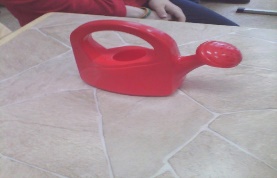 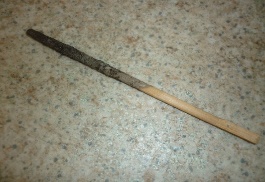 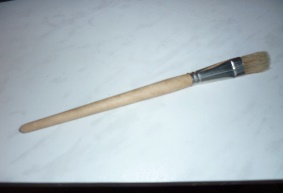 Поливать «фиалку» нужно в поддон, так как листья не любят воды.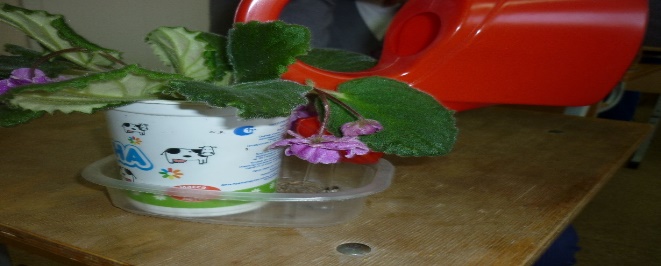 Листья у «фиалки» моют сухим способом, осторожно мягкой кисточкой смахивают с них пыль.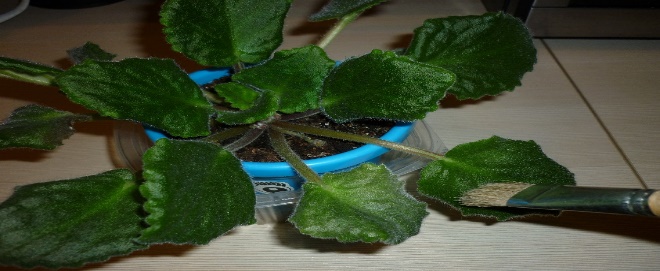 Рыхлить землю необходимо специальной палочкой, на следующий день после полива, на глубину 1-. и ближе к краю горшка.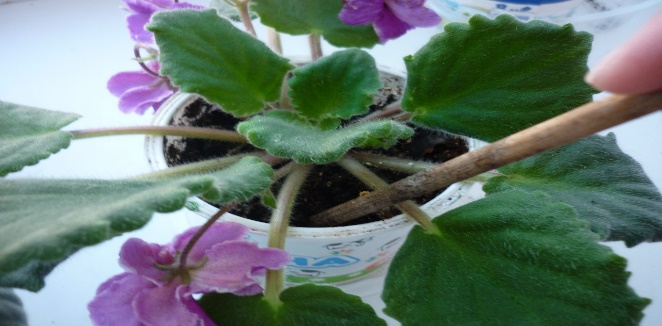 Алгоритм № 2 Ухода за комнатными растениями с мелкими листьями.Для ухода за цветами с мелкими листьями необходимо: лейка, палочка для рыхления, мягкая тряпочка, пульверизатор.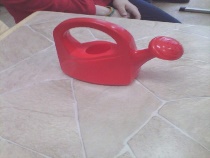 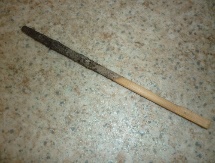 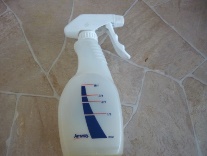 Все цветы поливаем отстоявшейся водой комнатной температуры ближе к стеблю цветка.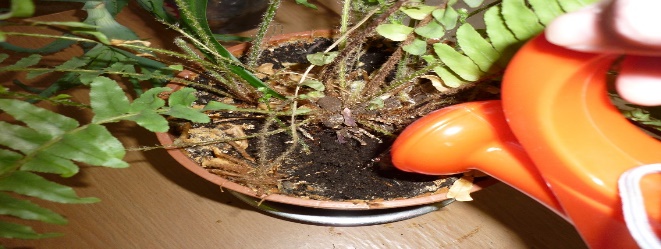 Рыхлить землю специальной палочкой на следующий день после полива, на глубину 1-, ближе к краю горшочка.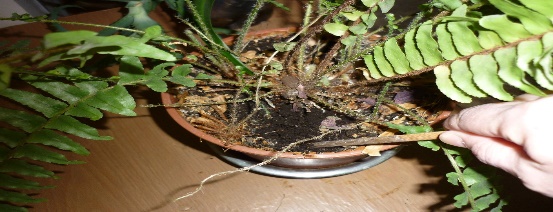 Листья необходимо мыть при помощи пульверизатора, опрыскивая им листья цветка.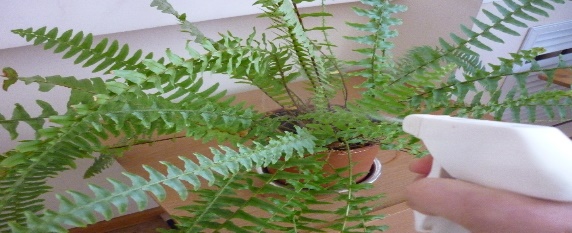 Алгоритм № 3 Ухода за комнатными растениями с крупными листьями.Для ухода за цветами с крупными листьями необходимы: лейка, палочка для рыхления, мягкая тряпочка, тазик с водой комнатной температуры. 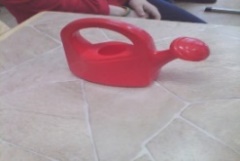 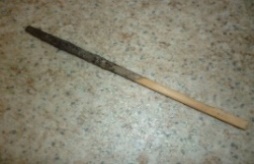 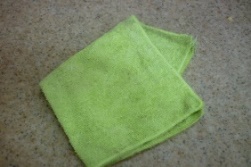 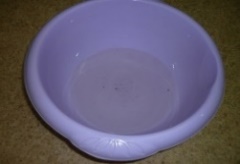 Все цветы поливаем отстоявшейся водой комнатной температурой ближе к стеблю цветка.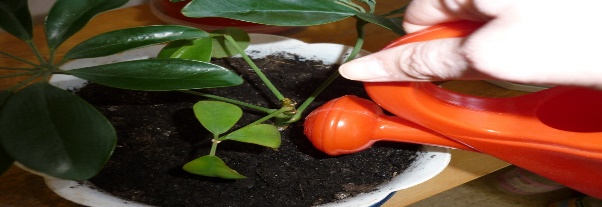 Рыхлить землю необходимо специальной палочкой на следующий день после полива, на глубину 1-. и ближе к краю горшка.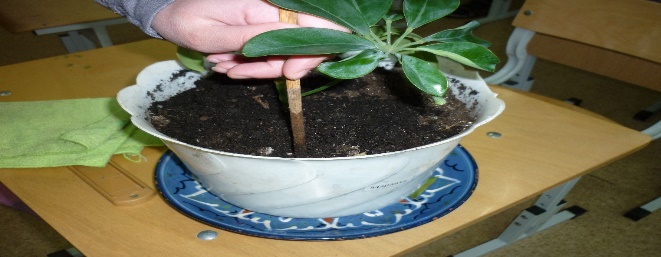 Цветы с крупными листьями необходимо мыть мягкой тряпочкой.  а) налить воду комнатной температуры в таз.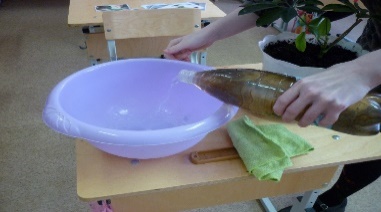 б) смочить мягкую тряпочку в тазике с теплой водой, отжать и обтереть листья с двух сторон.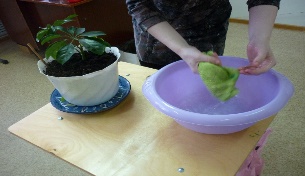 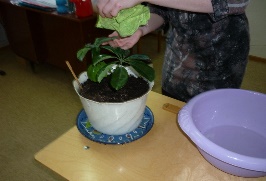 